Agent(FSR) 지원서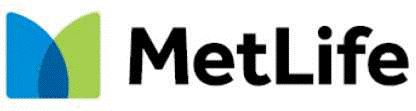 ※ 전직사가 생(손)보사인 경우는 주요 업무내용에 Recognition 및 주요 업적(수수료 등)을 작성본인의 성격과 장단점, 그리고 지원동기 및 향후 Vision 등을 기재 바랍니다.위와 틀림 없음을 확인 합니다.20        년    월    일위 본인                   (印)성명한글영문생년월일(음∙양)소속사업단지점담당 FM주소E-Mail일반전화일반전화핸드폰학력학교전공(계열/과)소재지입학년월졸업년월졸업유무학력대학원계열        과년   월년   월Y / N학력대학교계열        과년   월년   월Y / N학력고등학교고등학교년   월년   월Y / N경력사항회사명근무부서(지점명)직위(직책)근무(위촉) 기간주요업무내용(구체적 기술)경력사항∼경력사항∼경력사항∼사회활동종류(사회/단체/종교 등)활동기간직 책역할(구체적 기술)사회활동~사회활동~사회활동~